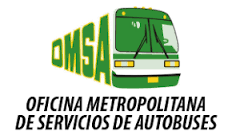 INFORMES DE AUDITORIANo  existen auditorias  en Mayo-2018.Para más información contáctenos: Gerencia Financiera. Contacto Licda. Ana Mercedes de Leon Gerente Financiera Teléfono: 809-221-6672 ext. 287Correo Electrónico: ana.deleon@omsa.gob.do